BIOLOGIJOS ILGALAIKIO PLANO RENGIMASDėl ilgalaikio plano formos susitaria mokyklos bendruomenė, tačiau nebūtina siekti vienodos formos. Skirtingų dalykų ar dalykų grupių ilgalaikių planų forma gali skirtis, svarbu atsižvelgti į dalyko(-ų) specifiką ir sudaryti ilgalaikį planą taip, kad jis būtų patogus ir informatyvus mokytojui, padėtų planuoti trumpesnio laikotarpio (pvz., pamokos, pamokų ciklo, savaitės) ugdymo procesą, kuriame galėtų būti nurodomi ugdomi pasiekimai, kompetencijos, sąsajos su tarpdalykinėmis temomis. Pamokų ir veiklų planavimo pavyzdžių galima rasti Biologijos bendrosios programos (toliau – BP) įgyvendinimo rekomendacijų dalyje Veiklų planavimo ir kompetencijų ugdymo pavyzdžiai. Planuodamas mokymosi veiklas mokytojas tikslingai pasirenka, kurias kompetencijas ir pasiekimus ugdys atsižvelgdamas į konkrečios klasės mokinių pasiekimus ir poreikius. Šį darbą palengvins naudojimasis Švietimo portale pateiktos BP atvaizdavimu su mokymo(si) turinio, pasiekimų, kompetencijų ir tarpdalykinių temų nurodytomis sąsajomis.Kompetencijos nurodomos prie kiekvieno pasirinkto koncentro pasiekimo: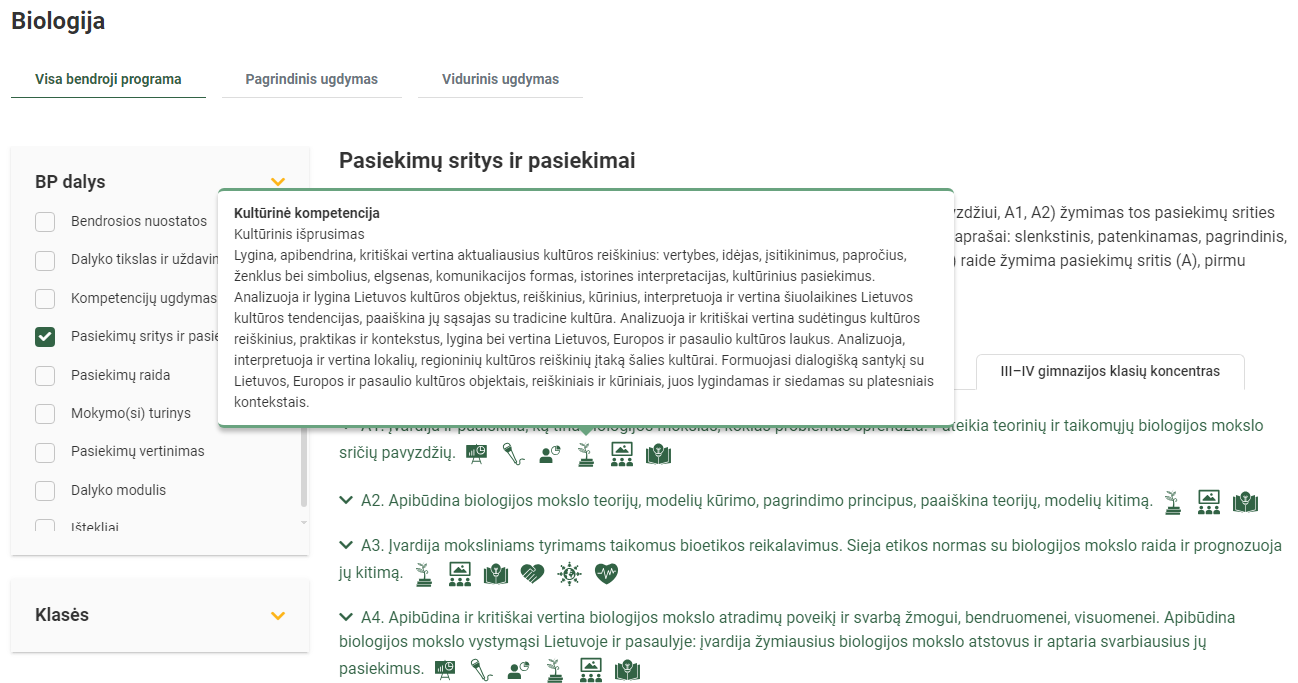 Spustelėjus ant pasirinkto pasiekimo atidaromas pasiekimo lygių požymių ir pasiekimui ugdyti skirto mokymo(si) turinio citatų langas: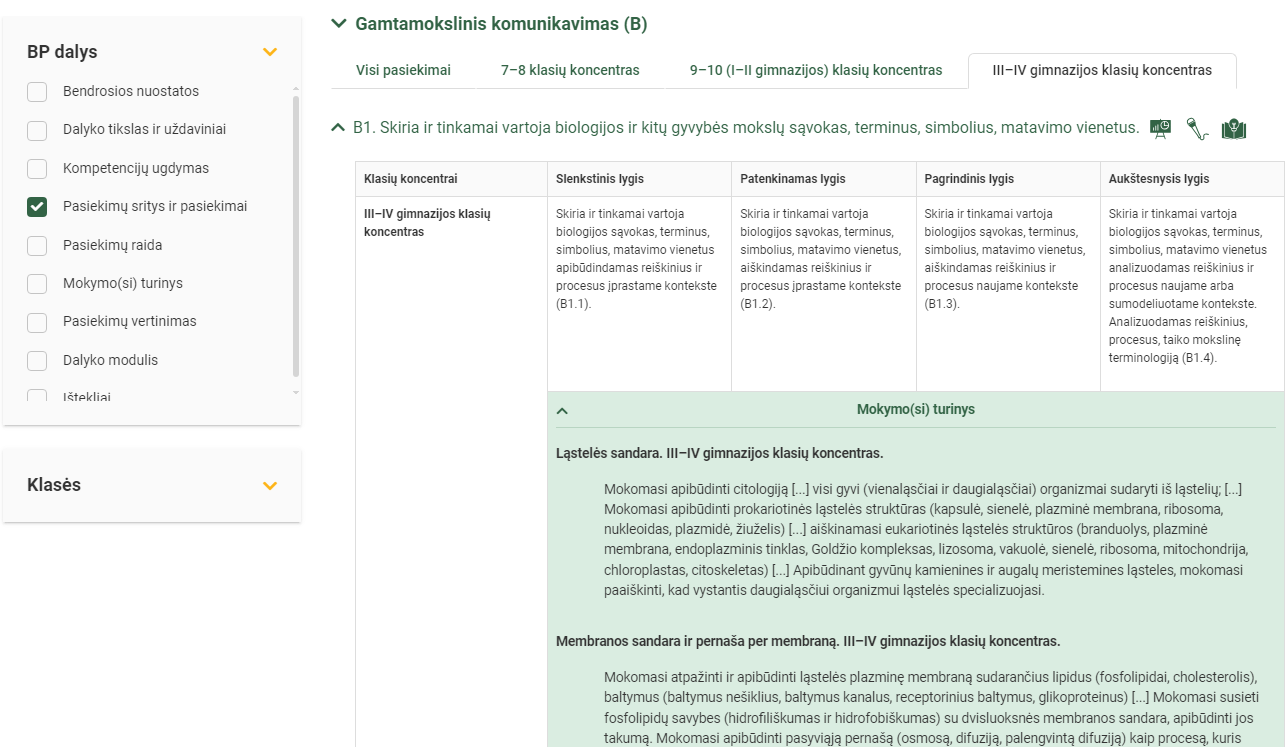 Tarpdalykinės temos nurodomos prie kiekvienos mokymo(si) turinio temos. Užvedus žymeklį ant prie temų pateiktos ikonėlės atsiveria langas, kuriame matoma tarpdalykinė tema ir su ja susieto(-ų) pasiekimo(-ų) ir (ar) mokymo(si) turinio temos(-ų) citatos: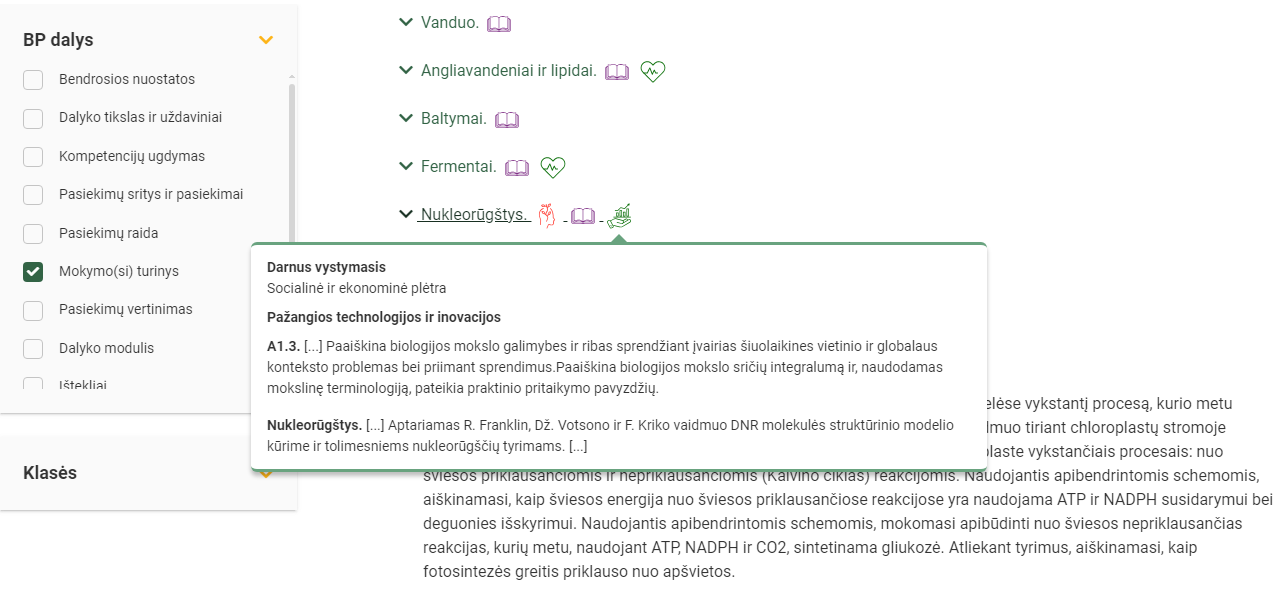 Pateiktame ilgalaikio plano pavyzdyje nurodomas preliminarus Bendruosiuose ugdymo planuose dalykui numatyto valandų skaičiaus paskirstymas:stulpelyje Mokymo(si) turinio tema yra pateikiamos BP temos;stulpelyje Tema (+BP citata)pateiktos galimos pamokų temos, kurias mokytojas gali keisti savo nuožiūra. Be to, šiame stulpelyje po tema įterpta BP mokymo(si) turinio citata, kurioje aprašyta kas ir kiek gyliai turi būti nagrinėjama;stulpelyje Val. sk. yra nurodytas galimas nagrinėjant temą pasiekimams ugdyti skirtas pamokų skaičius. Daliai temų valandos nurodytos intervalu, pvz., 1–2. Lentelėje pateiktą pamokų skaičių mokytojas gali keisti atsižvelgdamas į mokinių poreikius, pasirinktas mokymosi veiklas ir ugdymo metodus;stulpelyje Galimos mokinių veiklos pateikiamas veiklų sąrašas yra susietas su BP įgyvendinimo rekomendacijų dalimi Dalyko naujo turinio mokymo rekomendacijos, kurioje galima rasti išsamesnės informacijos apie ugdymo proceso organizavimą įgyvendinant atnaujintą BP. Mokytojas gali pasirinkti vieną ar kelias veiklas iš šio sąrašo, jas modifikuoti arba pakeisti kitomis atsižvelgdamas į savo mokinius, esamas mokymosi priemones ir pan.. Svarbu įtraukti mokinius į aktyvias mokymosi veiklas;stulpelyje Senas vadovėlis nurodomi vadovėliai ir jų puslapiai, kuriuose galima rasti informacijos nagrinėjamai temai;stulpelyje Kita medžiaga pateikiamos nuorodos į įvairius temai nagrinėti tinkamus šaltinius: vaizdo įrašus, straipsnius, Lietuvos biologijos mokytojų asociacijos parengtą medžiagą ir kt.BIOLOGIJOS ILGALAIKIS PLANAS III GIMNAZIJOS KLASEIBendra informacija:Mokslo metai _______________Pamokų skaičius per savaitę ____Vertinimas: __________________________________________________________________________________________________________________________________________________________________________________________________________________________________________________________________________________________________________________________________________________________________________________________________________________________________________Mokymo(si) turinio temaTema (+ BP citata)Val. sk.Galimos mokinių veiklosSenas vadovėlisKita medžiagaLąstelės sandara Citologijos mokslas. BP: Ląstelės teorijaMokomasi apibūdinti citologiją kaip biologijos mokslo sritį, nagrinėjančią ląstelę. Mokomasi susieti mikroskopavimo bei biocheminių metodų tobulėjimą su gilesniu ląstelės sandaros, raidos ir funkcijų suvokimu. Aptariami ląstelės teorijos teiginiai, suformuluoti M. Šleideno ir T. Švano: visi gyvi (vienaląsčiai ir daugialąsčiai) organizmai sudaryti iš ląstelių; visos ląstelės vykdo medžiagų ir energijos apykaitą; naujos ląstelės atsiranda tik iš kitų gyvų ląstelių.1Tyrinėja mikroskopu ląsteles ir audinius, schematiškai vaizduoja piešiniu. Rengia pranešimus ir aiškinasi kaip mikroskopavimo technikos bei kitų ląstelės tyrimo metodų tobulėjimas lėmė gilesnį ląstelės sandaros, raidos ir funkcijų suvokimą.23 psl.                                  Biologija 11-12 Ląstelė - gyvybės pagrindas. Medžiagų apykaita ir pernaša Šviesa, 2012  Ląstelės sandara Ląstelės sandaraBP: Mokomasi apibūdinti prokariotinės ląstelės struktūras (kapsulė, sienelė, plazminė membrana, ribosoma, nukleoidas, plazmidė, žiuželis) ir jų atliekamas funkcijas;2Ruošia preparatus ir šviesiniu mikroskopu stebi ląsteles. Piešia, fotografuoja ląsteles, jas lygina.  29 psl. G. Williams "Biologija Tau" 11-12, Alma littera, 2010, 1 dalisDarbo su mikroskopavimo kameromis aprašasLąstelės sandara Eukariotinės ląstelės BP: tyrinėjant aiškinamasi eukariotinės ląstelės struktūros (branduolys, plazminė membrana, endoplazminis tinklas, Goldžio kompleksas, lizosoma, vakuolė, sienelė, ribosoma, mitochondrija, chloroplastas, citoskeletas) ir jų atliekamos funkcijos. Analizuojant prokariotinių ir eukariotinių ląstelių sandarą, mokomasi jas palyginti. Remiantis supratimu apie augalinės ir gyvūninės ląstelių sandaros panašumus ir skirtumus, mokomasi jas palyginti.2Nagrinėja, kaip endosimbiozės teorija aiškina eukariotinės ląstelės kilmę ir palygina eukariotines ir prokariotines ląsteles. Paveiksluose atpažįsta eukariotinių (augalo ir gyvūno) ląstelių struktūras, apibūdina jų funkcijas. Apibūdina ryšį tarp skirtingas funkcijas atliekančių ląstelės organelių. Aiškinasi, kaip citoskeleto dėka ląstelė įgyja tam tikrą formą ir kaip sudaro sąlygas ląstelei ir organelėms citoplazmoje judėti. 24 - 32 psl.                                  Biologija 11-12 Ląstelė - gyvybės pagrindas. Medžiagų apykaita ir pernaša Šviesa, 2012       30-38 psl. G. Williams "Biologija Tau" 11-12, Alma littera, 2010, 1 dalisLąstelės sandara MikroskopaiBP: Tyrinėjant eukariotines ląsteles optiniu mikroskopu, nagrinėjant prokariotinių ir eukariotinių ląstelių nuotraukas, darytas elektroniniu mikroskopu, mokomasi apibūdinti ir palyginti optinio ir elektroninio mikroskopų naudojimo galimybes vykdyti ląstelių tyrimus.1Aptaria, kaip veikia šviesinis ir elektroninis mikroskopas, apibūdina jų pranašumus ir trūkumus tiriant ląstelių sandarą.  23-24 psl.                  Biologija 11-12         "Ląstelė - gyvybės pagrindas. Medžiagų apykaita ir pernaša" Šviesa, 2012                       42 psl. G. Williams "Biologija Tau" 11-12, Alma littera, 2010, 1 dalisLąstelės sandara Ląstelių ir jų struktūrų matavimaiBP: Remiantis duota informacija apie optinio ir elektroninio mikroskopų didinimą bei ląstelių nuotraukomis su nurodytu masteliu, mokomasi nustatyti ląstelių ir jų struktūrų dydžius.1Atlieka mikroskopavimo skaičiavimo uždavinius, mokosi nustatyti ląstelių  ir jų struktūrų dydžius. Analizuoja elektroniniu mikroskopu darytas prokariotinių ir eukariotinių ląstelių nuotraukas, jas lygina. Lietuvos biologijos mokytojų asociacijos metodinė medžiaga (III gimnazijos klasė), naujoms BP temoms mokyti. Tema „Ląstelių ir jų struktūrų dydžiai“Ląstelės sandara Ląstelių specializacijaBP: Apibūdinant gyvūnų kamienines ir augalų meristemines ląsteles, mokomasi paaiškinti, kad vystantis daugialąsčiui organizmui ląstelės specializuojasi.2Aptaria kamieninių ląstelių savybes ir specializacijos reikšmę organizmuose. Nagrinėja specializuotas žmogaus ląsteles, sieja jų sandarą su jų atliekama funkcija.202-204 psl. Biologija 11-12 Organizmų požymių paveldėjimas ir genų technologijos, Šviesa, 2013                                       41 psl. G. Williams "Biologija Tau" 11-12, Alma littera, 2010, 1 dalisMembranos sandara ir pernaša per membraną Membranos sandaraBP: Mokomasi atpažinti ir apibūdinti ląstelės plazminę membraną sudarančius lipidus (fosfolipidai, cholesterolis), baltymus (baltymus nešiklius, baltymus kanalus, receptorinius baltymus, glikoproteinus) ir apibūdinti jų funkcijas; paaiškinti S. Singerio ir G. Nikolsono takiosios mozaikos modelį. Mokomasi susieti fosfolipidų savybes (hidrofiliškumas ir hidrofobiškumas) su dvisluoksnės membranos sandara, apibūdinti jos takumą.2Aptaria membranos struktūros tyrimų istoriją. Nagrinėja plazminės membranos sandarą ir aiškinasi fosfolipidų, baltymų, cholesterolio, glikolipidų ir glikoproteinų išsidėstymą plazminėje membranoje ir funkcijas. 78-80 psl. Biologija 11-12 Ląstelė - gyvybės pagrindas. Medžiagų apykaita ir pernaša Šviesa, 2012                                     48-49 psl. G. Williams "Biologija Tau" 11-12, Alma littera, 2010, 1 dalisLietuvos biologijos mokytojų asociacijos metodinė medžiaga (III gimnazijos klasė), naujoms BP temoms mokyti. Tema „Takiosios mozaikos modelis“Membranos sandara ir pernaša per membraną Pasyvioji pernašaBP: Mokomasi apibūdinti pasyviąją pernašą (osmosą, difuziją, palengvintą difuziją) kaip procesą, kuris vyksta per pusiau laidžią membraną nenaudojant cheminės energijos ir medžiagos juda pagal koncentracijos gradientą; tyrinėjant aiškinamasi, kaip pasyviosios pernašos greitis priklauso nuo temperatūros, ląstelės plazminės membranos paviršiaus ploto ir medžiagų koncentracijų skirtumų.3Modeliuoja osmoso reiškinį. Atlieka ląstelių plazmolizės tyrimą. Aiškinasi temperatūros ir medžiagų koncentracijos skirtumo įtaką difuzijos greičiui. Atlieka tyrimą, kuriuo aiškinasi, kaip difuzijos greitis priklauso nuo paviršiaus ploto ir tūrio santykio. 81-8, 84 psl. Biologija 11-12 Ląstelė - gyvybės pagrindas. Medžiagų apykaita ir pernaša Šviesa, 2012Membranos sandara ir pernaša per membraną Aktyvioji pernašaBP: Mokomasi apibūdinti aktyviąją pernašą, naudojančią baltymus nešiklius ir pūsleles, kaip procesus, kurie vyksta per membraną naudojant cheminę energiją. Mokomasi nurodyti pasyviosios ir aktyviosios pernašų per plazminę membraną skirtumus.2Aptaria aktyviąją jonų pernašą, endocitozę ir egzocitozę. Mokosi atpažinti difuzijos, palengvintos difuzijos ir aktyviosios pernašos požymius. 83, 85 psl. Biologija 11-12 Ląstelė - gyvybės pagrindas. Medžiagų apykaita ir pernaša Šviesa, 2012Ląstelės ciklas Ląstelių dalymasisBP: Mokomasi apibūdinti prokariotinės ląstelės dalijimąsi kaip dalijimąsi pusiau, kurio metu tolygiai pasiskirsto padvigubėjusi DNR; apibūdinti eukariotinės ląstelės ciklo etapus: interfazę (DNR replikacija, baltymų sintezė, organelių skaičiaus didėjimas), mitozę (branduolio dalijimasis) ir citokinezę (citoplazmos dalijimasis).1Atlieka duomenų interpretavimo užduotis, skaičiuoja ląstelės dalijimosi fazių trukmę. Sieja ląstelės ciklo valdymo sutrikimus su žmogaus sveikata – auglių atsiradimu. 44-45 psl. Biologija 11-12 Organizmų požymių paveldėjimas ir genų technologijos, Šviesa, 2013     Ląstelės ciklas Somatinių ląstelių dalymasis. MitozėBP: Remiantis turima informacija apie ląstelės ciklo etapus, mokomasi susieti eukariotinės ląstelės ciklo etapus su vienodą genetinę informaciją turinčių ląstelių susidarymu: interfazę – su DNR replikacija ir seserinių chromatidžių susidarymu, mitozę (profazė, metafazė, anafazė, telofazė) – su genetiškai vienodų branduolių susidarymu, citokinezę – su genetiškai vienodų ląstelių susidarymu. Analizuojant augalų ir gyvūnų ląstelių dalijimąsi, mokomasi apibūdinti panašumus (interfazė ir mitozė) ir skirtumus (dalijimosi verpstės susidarymas ir citokinezė). Tyrinėjant augalinius mikropreparatus, mokomasi atpažinti ląstelės ciklo etapus ir skaičiuoti audinio mitozinį indeksą. 2Mikroskopuoja svogūnų meristemos preparatus, atpažįsta ląstelės ciklo etapus ir skaičiuoja mitozinį indeksą. 48-49 psl. Biologija 11-12 Organizmų požymių paveldėjimas ir genų technologijos, Šviesa, 2013     Lietuvos biologijos mokytojų asociacija iki 2024-08-31parengs Ląstelės ciklo etapų atpažinimas ir audinio mitozinio indekso skaičiavimas tyrimo aprašą.Ląstelės ciklas Mitozės reikšmėBP: Mokomasi susieti somatinių ląstelių dalijimąsi su daugialąsčių organizmų augimu, audinių atsinaujinimu, nelytiniu dauginimusi. Nagrinėdami pateiktą informaciją, mokosi pritaikyti žinias apie ląstelės ciklo valdymą ir susieti ląstelės ciklo valdymo sutrikimus su žmogaus sveikata – auglių atsiradimu.1Aiškinasi daugialąsčio organizmo augimą iš pirmosios ląstelės – zigotos, žaizdų gijimą ir audinių atsinaujinimą, augalų nelytinį dauginimąsi. 48-49 psl. Biologija 11-12 Organizmų požymių paveldėjimas ir genų technologijos, Šviesa, 2013                https://www.nsa.smm.lt/wp-content/uploads/2022/05/Gamta_lasteles-ciklas_Mokytojui.pdfVanduoVandens savybės ir jo reikšmė organizmams ir ekosistemomsBP: Mokomasi apibūdinti vandens molekules kaip polines molekules, sąveikaujančias tiek tarpusavyje, tiek su kitomis polinėmis molekulėmis ir jonais. Remiantis supratimu apie vandens molekulės poliškumą, mokomasi paaiškinti medžiagų tirpumą vandenyje ir vandens dalyvavimą ištirpusių medžiagų pernašoje (kraujo plazma, augalų vandens ir rėtiniai indai) ir vandenyje tirpių medžiagų dalyvavimą cheminėse reakcijose organizme. Remiantis supratimu apie vandens molekulių gebėjimą jungtis tarpusavyje vandeniliniais ryšiais, mokomasi paaiškinti didelės vandens savitosios šilumos ir savitosios garavimo šilumos naudą organizmams ir ekosistemoms.1Atlieka bandymus, kuriais demonstruoja vandens savybes. Aiškinasi vandens reikšmę organizmams ir ekosistemoms.47-48 psl. Biologija 11-12 Ląstelė - gyvybės pagrindas. Medžiagų apykaita ir pernaša Šviesa, 2012Lietuvos biologijos mokytojų asociacija iki 2024-08-31 parengs: Didelės vandens savitosios šilumos ir savitosios garavimo šilumos naudą organizmams ir ekosistemoms. Angliavandeniai ir lipidaiAngliavandeniaiBP: Mokomasi apibūdinti angliavandenius kaip organines molekules, kurių sudėtį galima išreikšti bendrąja formule Cn(H2O)n. Mokomasi apibūdinti angliavandenių įvairovę: monosacharidai (gliukozė, fruktozė, ribozė, deoksiribozė), disacharidai (sacharozė, maltozė, laktozė), polisacharidai (krakmolas, glikogenas, celiuliozė, chitinas); jų savybes susieti su funkcijomis organizmuose: energetine (gliukozė, sacharozė), kaupimo (krakmolas, glikogenas) ir struktūrine (celiuliozė); tyrinėjami augalų ir gyvūnų audiniuose esantys kaupimo funkciją atliekantys polisacharidai.2Aiškinasi angliavandenių energetinę funkciją, susieja ją su ląsteliniu kvėpavimu. Sacharozės, maltozės, krakmolo ir glikogeno pavyzdžiu aiškinasi  disacharidų ir polisacharidų hidrolizę. Atlieka bandymą su bulvės stiebagumbiu. Aiškinasi glikogeno kaupimą gyvūnų ląstelėse. Aiškinasi krakmolo ir glikogeno panaudojimą energijos kaupimui. 49-53 psl. Biologija 11-12 Ląstelė - gyvybės pagrindas. Medžiagų apykaita ir pernaša Šviesa, 2012Angliavandeniai ir lipidaiLipidaiBP: Mokomasi apibūdinti lipidus, kaip vandenyje mažai tirpias ir gyviems organizmams būdingas organines medžiagas, kurios tirpsta organiniuose tirpikliuose; apibūdinti lipidų įvairovę: riebalai (sotieji ir nesotieji), vaškai, fosfolipidai, steroidai (cholesterolis ir lytinių liaukų hormonai). Lipidų savybes susieti su jų funkcijomis organizmuose: kaupimo ir energetinė (riebalai), apsauginė (vaškai), biologinių membranų pralaidumas (fosfolipidai) ir takumas (cholesterolis).2Nagrinėja sočiųjų ir nesočiųjų riebalų struktūrines formules, nurodo skirtumus ir aptaria, kaip šie skirtumai lemia skirtingas riebalų savybes, nurodo sočiųjų ir nesočiųjų riebalų šaltinius žmogaus mityboje. Aiškinasi cholesterolio reikšmę žmogui.61-64 psl. Biologija 11-12 Ląstelė - gyvybės pagrindas. Medžiagų apykaita ir pernaša Šviesa, 2012BaltymaiBaltymų sandaraBP: Mokomasi apibūdinti baltymus kaip polimerines organines medžiagas, sudarytas iš aminorūgščių, sujungtų peptidiniais ryšiais. Mokomasi užrašyti bendrąją aminorūgščių struktūrinę formulę ir peptidinio ryšio susidarymą. Mokomasi apibūdinti baltymų pirminę, antrinę, tretinę ir ketvirtinę struktūras. 2Susipažįsta su aminorūgščių įvairove, aptaria, kad dalį aminorūgščių reikalingų baltymų sintezei, žmogus gauna tik su maistu. Užrašo dipeptido susidarymo reakcijos lygtį. Atpažįsta ir apibūdina baltymų struktūras, jų erdvinį išsidėstymą palaikančius ryšius. 54-59 psl. Biologija 11-12 Ląstelė - gyvybės pagrindas. Medžiagų apykaita ir pernaša Šviesa, 2012BaltymaiBaltymų įvairovėBP: Baltymų įvairovę susieti su jų funkcijomis organizmuose: struktūrinė (kolagenas, keratinas), katalizinė (fermentai), apsauginė (antikūnai, kraujo krešėjimo baltymai), pernašos (hemoglobinas, membranos baltymai), judėjimo (aktinas, miozinas), receptorinė (sinapsės ir hormonų receptoriai plazminėje membranoje), reguliacinė (insulinas, gliukagonas). Remiantis globulinių ir fibrilinių baltymų pavyzdžiais, mokomasi susieti jų struktūras su atliekamomis funkcijomis. 1Nagrinėja globulinių ir fibrilinių baltymų pavyzdžius, sieja jų struktūras su atliekamomis funkcijomis.60-61 psl. Biologija 11-12 Ląstelė - gyvybės pagrindas. Medžiagų apykaita ir pernaša Šviesa, 2012Lietuvos biologijos mokytojų asociacijos metodinė medžiaga (III gimnazijos klasė), naujoms BP temoms mokyti. Tema „Globuliniai ir fibriliniai baltymai“BaltymaiAplinkos sąlygų įtaka baltymų funkcijomsBP: Mokomasi apibūdinti denatūraciją, kaip procesą, kurio metu dėl nepalankių sąlygų (temperatūros, pH) pakinta baltymo molekulę sudarantys ryšiai ir dėl to prarandama baltymo antrinė, tretinė ar ketvirtinė struktūra ir jo biologinis aktyvumas.1Demonstruojant temperatūros pokyčio įtaką kiaušinio baltymo struktūrai, aiškinasi denatūracijos procesą. FermentaiFermentaiBP: Mokomasi apibūdinti fermentus kaip biologinius katalizatorius, kurie didina reakcijos greitį, mažindami aktyvacijos energiją.                                               Remiantis indukuoto atitikmens modeliu, analizuojamas fermentų veikimo savitumas ir paaiškinama, kaip fermentinės reakcijos greitis priklauso nuo temperatūros, pH ar substrato koncentracijos. Atliekant tyrimą, aiškinamasi, kaip gali būti nustatomas fermentinės reakcijos greitis ir jo priklausomybė nuo temperatūros, pH ar substrato koncentracijos.3Sieja fermentinės reakcijos greičio pokytį su reaguojančių molekulių judėjimo greičiu ir denatūracija. Aiškinasi, kaip fermentinės reakcijos greitis gali būti nustatomas matuojant substrato panaudojimo greitį ar produkto susidarymo greitį.  Aiškindamiesi temperatūros, pH ar substrato koncentracijos įtaką reakcijos greičiui, atlieka praktikos darbus. 93-96 psl. Biologija 11-12 Ląstelė - gyvybės pagrindas. Medžiagų apykaita ir pernaša Šviesa, 2012                                         67 psl. G. Williams "Biologija Tau" I dalis, Alma littera, 2010            66, 68-69 psl. G. Williams "Biologija Tau" I dalis, Alma littera, 2010 Lietuvos biologijos mokytojų asociacijos metodinė medžiaga (III gimnazijos klasė), naujoms BP temoms mokyti. Tema „Indukuoto atitikmens modelis“Nukleorūgščių sandara ir sintezėNukleorūgščių sandaraBP: Modeliuojant DNR ir RNR molekules, mokomasi apibūdinti DNR ir RNR kaip polimerines organines medžiagas, sudarytas iš nukleotidų; apibūdinti DNR ir RNR nukleotidų sandarą; palyginti DNR ir RNR molekulių struktūrą. Aptariamas R. Franklin, Dž. Votsono ir F. Kriko vaidmuo DNR molekulės struktūrinio modelio kūrime ir tolimesniems nukleorūgščių tyrimams. Mokomasi apibūdinti DNR ir RNR kaip molekules saugančias ir perduodančias genetinę informaciją. 2Aptaria R. Franklin, Dž. Votsono ir F. Kriko atradimus. Schemose atpažįsta nukleotidą, nurodo jo dalis. Aiškinasi, kaip nukleotidai jungdamiesi tarpusavye sudaro polimerus. Lygina RNR ir DNR molekules ir nurodo jų panašumus ir skirtumus.67, 69 psl. Biologija 11-12 Ląstelė - gyvybės pagrindas. Medžiagų apykaita ir pernaša Šviesa, 2012                                      100-101, 107 psl. G. Williams "Biologija Tau" I dalis, Alma littera, 2010 Lietuvos biologijos mokytojų asociacijos metodinė medžiaga (III gimnazijos klasė), naujoms BP temoms mokyti. Tema „DNR molekulės struktūros pažinimas“Nukleorūgščių sandara ir sintezėReplikacija ir transkripcijaBP: Mokomasi apibūdinti replikaciją kaip procesą, kurio metu susidaro dvi pradinei DNR molekulei identiškos DNR molekulės; transkripciją kaip iRNR sintezę nurašant DNR molekulės bazių seką, prasidedančią promotoriumi ir lemiančią baltymo aminorūgščių seką. Mokomasi susieti komplementarumo principą replikacijos ir transkripcijos procesuose.2Aiškinasi replikacijos procesą, apibūdina helikazės ir DNR polimerazės vaidmenį replikacijos procese. Aiškinasi komplementarumo reikšmę identiškų DNR molekulių susidarymui. Aiškinasi transkripcijos procesą, apibūdina RNR polimerazės vaidmenį ir komplementarumo reikšmę transkripcijos procese. Modeliuoja replikaciją ir transkripciją.102-103, 10-110 psl.  G. Williams "Biologija Tau" I dalis, Alma littera, 2010 Baltymų sintezėBaltymų sintezėBP: Remiantis samprata apie branduolio funkcijas, mokomasi nurodyti, kad informacija, reikalinga atitinkamam baltymui sintetinti, yra genuose. Mokomasi apibūdinti transliaciją, kaip polipeptidinės grandinės sintezę ribosomose. Analizuojant baltymų sintezės modelį, mokomasi apibūdinti, kad trys gretimos azotinės bazės iRNR molekulėje sudaro kodoną, kuris koduoja tam tikrą aminorūgštį ir, kad aminorūgščių seką polipeptido grandinėje lemia DNR molekulėje esantis genetinis kodas. Nagrinėjant transliacijos procesą, aiškinamasi, kaip ribosomose esančios iRNR informacija, dalyvaujant tRNR, perrašoma į aminorūgščių seką polipeptido grandinėje.2Aiškinasi ryšį tarp DNR, iRNR ir aminorūgščių sekos polipeptidinėje grandinėje. Aiškinasi transliacijos procesą, apibūdina iRNR, tRNR ir ribosomų vaidmenį polipeptidinės grandinės sintezėje.  Aiškinasi polisomų vaidmenį baltymų sintezėje. Nagrinėja polipeptidinės grandinės virtimą baltymu. Modeliuoja baltymų sintezės procesą.108-110 psl. G. Williams "Biologija Tau" I dalis, Alma littera, 2010            21-31 psl. Biologija 11-12 Organizmų požymių paveldėjimas ir genų technologijos, Šviesa, 2013  Baltymų sintezėGenetinis kodas ir jo savybėsBP: Mokomasi apibūdinti genetinio kodo savybes: genetinis kodas yra universalus, tripletinis ir išsigimęs.1Aptaria genetinio kodo lentelę  ir naudoja ją atlikdami užduotis. Aptaria genetinio kodo universalumą ir jo reikšmę.19-20 psl. Biologija 11-12 Organizmų požymių paveldėjimas ir genų technologijos, Šviesa, 2013                                   110, 107 psl. G. Williams "Biologija Tau" I dalis, Alma littera, 2010Ląstelinis kvėpavimasLąstelinio kvėpavimo procesasBP: Mokomasi apibūdinti ląstelinį kvėpavimą kaip kontroliuojamą procesą, kurio metu iš organinių medžiagų konvertuojama energija ATP molekulių pavidalu. Mokomasi apibūdinti aerobinio ir anaerobinio procesų metu citozolyje vykstančią glikolizę, kurios metu gliukozė suskaidoma iki piruvato ir išsiskiria ATP ir NADH. Aiškinantis alkoholinį rūgimą mieliagrybiuose ir pieno rūgšties susidarymą raumenų ląstelėse, mokomasi susieti anaerobinį kvėpavimą su organizmų prisitaikymu apsirūpinti energija be deguonies. Aptariamas H. Krebso vaidmuo tiriant mitochondrijų matrikse vykstančias reakcijas. Aiškindamiesi mitochondrijos sandarą sieja ją su aerobinio kvėpavimo metu vykstančiais procesais: Krebso ciklu bei elektronų pernašos grandine. 3Ieško informacijos ir pristato H. Krebso vaidmenį tiriant mitochondrijų medžiagų apykaitos grandinines reakcijas. Remdamiesi paveikslais, schemomis, vaizdo medžiaga, sieja mitochondrijos sandarą ir mitochondrijos formą bei dydį su joje vykstančiais procesais. Aiškinasi glikolizę, Krebso ciklą, elektronų pernašos grandinės reakcijas, aptaria ATP sintezės vaidmenį ATP susidaryme. Nagrinėja įvairius šaltinius (animacijas, grafikus, duomenų lenteles), atpažįsta ir palygina anaerobinį bei aerobinį kvėpavimą.104-109 psl. Biologija 11-12 Ląstelė - gyvybės pagrindas. Medžiagų apykaita ir pernaša Šviesa, 2012Lietuvos biologijos mokytojų asociacijos metodinė medžiaga (III gimnazijos klasė), naujoms BP temoms mokyti. Tema „H. Krebsas ir M. Kalvinas“Ląstelinis kvėpavimasLąstelinio kvėpavimo tyrimasBP: Tyrinėjama, kaip anaerobinio kvėpavimo greitis priklauso nuo temperatūros ir substrato koncentracijos. Mokomasi palyginti aerobinį ir anaerobinį kvėpavimą.2Atlieka mielių fermentacijos tyrimą. Grafiškai apdoroja praktikos darbo metu gautus duomenis, analizuoja ir formuluoja duomenimis grįstas išvadas.103 psl. Biologija 11-12 Ląstelė - gyvybės pagrindas. Medžiagų apykaita ir pernaša Šviesa, 2012Ląstelinis kvėpavimasLąstelinio kvėpavimo reikšmė organizmamsBP: Apibūdinama ATP sandara – kaip universalaus energijos nešiklio, kurio energija naudojama ląstelių cheminei sintezei, mechaniniam darbui, aktyviajai medžiagų pernašai.1Remiantis schemomis, mokosi ATP molekulės sandarą, jos susidarymą ir skilimą. Ieško informacijos ir pristato, kaip mokslo žinios apie viduląstelinį kvėpavimą yra pritaikomos biotechnologijose. 101-102 psl. Biologija 11-12 Ląstelė - gyvybės pagrindas. Medžiagų apykaita ir pernaša Šviesa, 2012FotosintezėFotosintezės procesasBP: Mokomasi apibūdinti fotosintezę kaip augalų, dumblių ar kai kurių bakterijų ląstelėse vykstantį procesą, kurio metu šviesos energija paverčiama chemine ryšių energija. Aptariamas M. Kalvino vaidmuo tiriant chloroplastų stromoje vykstančias reakcijas. Aiškinamasi chloroplasto sandara, susiejant ją su chloroplaste vykstančiais procesais: nuo šviesos priklausančiomis ir nepriklausančiomis (Kalvino ciklas) reakcijomis. Naudojantis apibendrintomis schemomis, aiškinamasi, kaip šviesos energija nuo šviesos priklausančiose reakcijose yra naudojama ATP ir NADPH susidarymui bei deguonies išskyrimui. Naudojantis apibendrintomis schemomis, mokomasi apibūdinti nuo šviesos nepriklausančias reakcijas, kurių metu, naudojant ATP, NADPH ir CO2, sintetinama gliukozė.3Ieško informacijos ir pristato M. Kalvino ir T. Engelmano fotosintezės tyrimus.  Remdamiesi paveikslais, schemomis, vaizdo medžiaga sieja chloroplasto sandarą su jame vykstančiais procesais. Aiškinasi tilakoidų membranose vykstančias nuo šviesos priklausančias reakcijas ir stromoje vykstantį Kalvino ciklą, sieja šiuos procesus. 113-117 psl. Biologija 11-12 Ląstelė - gyvybės pagrindas. Medžiagų apykaita ir pernaša Šviesa, 2012Lietuvos biologijos mokytojų asociacijos metodinė medžiaga (III gimnazijos klasė), naujoms BP temoms mokyti. Tema „Fotosintezė“Lietuvos biologijos mokytojų asociacijos metodinė medžiaga (III gimnazijos klasė), naujoms BP temoms mokyti. Tema „H. Krebsas ir M. Kalvinas“FotosintezėFotosintezės tyrimasBP: Atliekant tyrimus, aiškinamasi, kaip fotosintezės greitis priklauso nuo apšvietos.2Atlieka fotosintezės praktikos darbą. 120 psl. Biologija 11-12 Ląstelė - gyvybės pagrindas. Medžiagų apykaita ir pernaša Šviesa, 2012FotosintezėFotosintezės reikšmė1Nagrinėdami anglies ir deguonies apytakos schemas, sieja anglies ir deguonies apytaką biosferoje su fotosintezės ir ląstelinio kvėpavimo procesais. Fotosintezę sieja su augalų augimu ir didesnio derliaus gavimu.90 psl. G. Williams "Biologija Tau" II dalis, Alma littera, 2010Genai ir chromosomosGenetikos sąvokosBP: Mokomasi apibūdinti genų ir chromosomų vaidmenį susidarant homozigotiniams, heterozigotiniams ir hemizigotiniams genotipams. 1Nagrinėja pagrindines genetikos sąvokas: genas, alelis, chromosoma.146-149 psl. Biologija 11-12 Organizmų požymių paveldėjimas ir genų technologijos, Šviesa, 2013                 Genai ir chromosomosChromosomų sandara. KariotipasBP: Mokomasi apibūdinti geną kaip DNR atkarpą, kurioje yra informacija apie baltymo ar RNR struktūrą; alelį kaip konkretaus geno variantą, esantį tam tikros rūšies individo toje pačioje homologinių chromosomų vietoje; chromosomą kaip ląstelės struktūrą, kurioje yra genetinės informacijos vienetai – genai. Mokomasi apibūdinti genomą kaip genų rinkinio visumą, būdingą rūšiai; palyginti prokariotų ir eukariotų chromosomas. Mokomasi apibūdinti kariotipą kaip organizmų somatinių ląstelių chromosomų, susistemintų pagal dydį ir formą, rinkinį; 2Aptaria, kad homologinėse chromosomose yra vienodi genai, kurių buvimo vieta apibrėžiama, kaip genų lokusas. Lygina prokariotų ir eukariotų chromosomas. Sudaro ar nagrinėja kariogramas, apibūdina kariotipą. 7-12 psl. Biologija 11-12 Organizmų požymių paveldėjimas ir genų technologijos, Šviesa, 2013                                      32 psl. Biologija 11-12 Organizmų požymių paveldėjimas ir genų technologijos, Šviesa, 2013              Lietuvos biologijos mokytojų asociacija iki 2024-08-31 parengs:Genomas kaip genų rinkinio visumą, būdingą rūšiai; prokariotų ir eukariotų chromosomų palyginimas. Genai ir chromosomosMutacijosBP: Mokomasi apibūdinti kariotipą kaip organizmų somatinių ląstelių chromosomų, susistemintų pagal dydį ir formą, rinkinį; genų ir chromosomų mutacijas ir jų atsiradimą lemiančius mutagenus (fizinius, cheminius ir biologinius veiksnius). Remiantis siklemijos pavyzdžiu, mokomasi paaiškinti, kaip vieno nukleotido pokytis (taškinės mutacijos) lemia organizmo fenotipo pokytį. Remiantis Dauno sindromo pavyzdžiu, aiškinamasi, kaip žmogaus gemalo kariotipo tyrimais diagnozuojami genetiniai sutrikimai iki gimimo.2Analizuoja siklemijos ir Dauno sindromo paveldėjimo schemas. Aiškinasi, kodėl ne visos taškinės mutacijos pasireiškia fenotipo pokyčiu. Aiškinasi, kaip žmogaus gemalo kariotipo tyrimais diagnozuojami genetiniai sutrikimai iki gimimo. Ieško informacijos apie fizinių, cheminių ir biologinių veiksnių įtaką mutacijų atsiradimui ir pristato klasėje.123-131 psl. Biologija 11-12 Organizmų požymių paveldėjimas ir genų technologijos, Šviesa, 2013                                   131-138 psl. Biologija 11-12 Organizmų požymių paveldėjimas ir genų technologijos, Šviesa, 2013 MejozėMejozės procesasBP: Mokomasi apibūdinti ląstelių dalijimąsi mejozės būdu (interfazė, mejozė I, mejozė II, citokinezė) kaip procesą, kurio metu ląstelei dalijantis susidaro haploidinį rinkinį turinčios ląstelės. Mokomasi susieti mejotinio ląstelių dalijimosi etapus (I ir II mejozės etapus: profazė, metafazė, anafazė, telofazė) su skirtingą genetinę informaciją turinčių ląstelių susidarymu: mejozė I – su krosingoveriu profazėje I ir atsitiktiniu homologinių chromosomų išsidėstymu metafazėje I.2Aiškinasi ir apibūdina mejozės etapus. Modeliuoja mejozės procesą.50-56  psl. Biologija 11-12 Organizmų požymių paveldėjimas ir genų technologijos, Šviesa, 2013                 MejozėGenetinis kintamumas – mejozės rezultatasBP: Mokomasi susieti mejozę su gyvūnų lytinių ląstelių ir augalų sporų susidarymu ir apibūdinti mejozės vaidmenį evoliucijos procese.2Aiškinasi, kaip krosingoveris ir atsitiktinis homologinių chromosomų išsidėstymas lemia lytinių ląstelių genetinę įvairovę. Aptariami augalų ir gyvūnų organai, kuriuose ląstelėms dalantis mejozės būdu, susidaro haploidinės ląstelės. 57-61 psl. Biologija 11-12 Organizmų požymių paveldėjimas ir genų technologijos, Šviesa, 2013                 MejozėMejozės reikšmėBP: Mokomasi susieti mejozę su gyvūnų lytinių ląstelių ir augalų sporų susidarymu ir apibūdinti mejozės vaidmenį evoliucijos procese.2Aiškinasi genetinės įvairovės reikšmę evoliucijai.59-60 psl. Biologija 11-12 Organizmų požymių paveldėjimas ir genų technologijos, Šviesa, 2013                 Paveldimumas ir kintamumasHomozigotos, heterozigotos ir hemizigotosBP: Mokomasi apibūdinti genų ir chromosomų vaidmenį susidarant homozigotiniams, heterozigotiniams ir hemizigotiniams genotipams. Aiškinamasi G. Mendelio atlikti požymių paveldėjimo tyrimai.2Apibūdina genų ir chromosomų vaidmenį susidarant homozigotiniams, heterozigotiniams ir hemizigotiniams genotipams. Aptaria G. Mendelio atliktus požymių paveldėjimo tyrimus. Aptaria chromosominę paveldimumo teoriją ir T. Morganas tyrimus pagrindžiant šią teoriją. Biologija 11-12 Organizmų požymių paveldėjimas ir genų technologijos, Šviesa, 2013                 Lietuvos biologijos mokytojų asociacijos metodinė medžiaga (III gimnazijos klasė), naujoms BP temoms mokyti. Tema „T. Morganas ir nealelinių genų sąveika“Paveldimumas ir kintamumasMonohibridinis, alizuojamasis kryžminimas, nepilnas dominavimasBP: Nagrinėjant genetiniais simboliais pavaizduotas kryžminimo schemas, mokomasi spręsti genetikos uždavinius: monohibridinio, dihibridinio, analizuojamojo kryžminimo, su lytimi sukibusių požymių paveldėjimo.3Sprendžia genetikos uždavinius, analizuoji monohibridinio, analizuojamojo, nepilno dominavimo kryžminimo rezultatai, remiantis paveldimumo dėsningumais, daromos išvados ir prognozės.Biologija 11-12 Organizmų požymių paveldėjimas ir genų technologijos, Šviesa, 2013                 Paveldimumas ir kintamumasSu lytimi sukibusių požymių paveldėjimas ir kodominavimasBP: Remiantis kraujo grupių (ABO) pavyzdžiu, mokomasi paaiškinti alelinių genų sąveiką per kodominavimą.2Sprendžia genetikos uždavinius, analizuoja kodominavimo ir su lytimi sukibusių požymių paveldimumo rezultatai, remiantis paveldimumo dėsningumais, daromos išvados ir prognozės.Biologija 11-12 Organizmų požymių paveldėjimas ir genų technologijos, Šviesa, 2013                 Paveldimumas ir kintamumasDihibridinis kryžminimasisBP: Aiškinantis dihibridinį kryžminimąsi, lyginamas sukibusių ir nesukibusių genų paveldėjimas; aiškinamasi T. Morgano atlikti požymių paveldėjimo tyrimai (chromosominės paveldimumo teorijos teiginiai). Mokomasi paaiškinti alelių sąveiką per nepilną dominavimą, kaip paveldėjimą, kurio metu heterozigotiniai organizmai yra tarpinio fenotipo lyginant su homozigotiniais organizmais.3Sprendžia genetikos uždavinius. Lygina sukibusių ir nesukibusių genų paveldėjimą; aiškinasi T. Morgano atliktus požymių paveldėjimo tyrimus. 155-158 psl. Biologija 11-12 Organizmų požymių paveldėjimas ir genų technologijos, Šviesa, 2013                 Lietuvos biologijos mokytojų asociacijos metodinė medžiaga (III gimnazijos klasė), naujoms BP temoms mokyti. Tema „Dihibridinis kryžminimas“Paveldimumas ir kintamumasNealelinių genų sąveikaBP: Remiantis žmogaus akių ir odos spalvos paveldėjimo pavyzdžiais, mokomasi paaiškinti nealelinių genų sąveiką.1Atpažįsta požymius, kuriuos nulemia poligenai. Sprendžia genetikos uždavinius.164-165 psl. Biologija 11-12 Organizmų požymių paveldėjimas ir genų technologijos, Šviesa, 2013                 Paveldimumas ir kintamumasGenealoginiai medžiaiBP: Mokomasi sudaryti ir analizuoti genealoginio medžio schemas, kurios vaizduoja įvairius žmogaus požymių paveldėjimo dėsningumus; pritaikyti genealoginius medžius aiškinantis paveldimumo dėsningumus.3Sudaro ir analizuoja genealoginius medžius, nustato paveldimumo dėsningumus, kuriais remiantis daromos išvados apie požymių paveldimumo pobūdį ir prognozuojamos požymių pasireiškimo tikimybės. 167-171 psl. Biologija 11-12 Organizmų požymių paveldėjimas ir genų technologijos, Šviesa, 2013                 Paveldimumas ir kintamumasModifikacinis kintamumasBP: Atliekant tyrimą, mokomasi apibūdinti modifikacinį kintamumą kaip nepaveldimų organizmo požymių pokyčius, atsiradusius dėl aplinkos poveikio.2Atlieka modifikacinio kintamumo tyrimą. 139-142 psl. Biologija 11-12 Organizmų požymių paveldėjimas ir genų technologijos, Šviesa, 2013Genetinės modifikacijos ir biotechnologijaDNR tyrimo metodaiBP: Analizuojant schemas mokomasi apibūdinti polimerazės grandininę reakciją (PGR) kaip procesą, kurio metu gausinami tiksliniai DNR fragmentai gali būti naudojami elektroforezėje ir dauginant genus. Aiškinantis elektroforezę, mokomasi apibūdinti jos pritaikymo galimybes. 2Atlieka tyrimus arba analizuoja tyrimų schemas, aiškinasi polimerazės grandininės reakcijos ir elektroforezės atlikimo metodus. Analizuoja elektroforezės rezultatus, aiškinamasi, kaip šis DNR tyrimų metodas yra pritaikomas.194-195 psl. Biologija 11-12 Organizmų požymių paveldėjimas ir genų technologijos, Šviesa, 2013                 Lietuvos biologijos mokytojų asociacija iki 2024-08-31 parengs:– Polimerazės grandininės reakcijos ir elektroforezės atlikimo metodai. – Elektroforezės rezultatų analizė ir šio DNR tyrimų metodo pritaikomas. Genetinės modifikacijos ir biotechnologijaGenų inžinerijaBP: Remiantis samprata apie genetiškai modifikuotus organizmus, mokomasi paaiškinti genetiškai modifikuotų (transgeninių) bakterijų kūrimo etapus. 3Analizuoja genetiškai modifikuotų (transgeninių) bakterijų kūrimo etapus.187-189 psl. Biologija 11-12 Organizmų požymių paveldėjimas ir genų technologijos, Šviesa, 2013                 Genetinės modifikacijos ir biotechnologijaGenetiškai modifikuoti organizmaiBP: Remiantis transgeninių organizmų pavyzdžiais, mokomasi argumentuotai diskutuoti apie genetiškai modifikuotų organizmų galimą poveikį aplinkai.2Rengia pranešimus apie transgeninių organizmų naudą ir galimą žalą gamtai ir žmogui, diskutuoja apie šių organizmų naudojimo perspektyvą.196-202 psl. Biologija 11-12 Organizmų požymių paveldėjimas ir genų technologijos, Šviesa, 2013                 Lietuvos biologijos mokytojų asociacija iki 2024-08-31 parengs: Genetiškai modifikuotų organizmų galimas poveikis aplinkai. Genetinės modifikacijos ir biotechnologijaOrganizmų klonavimasBP: Mokomasi apibūdinti klonavimą kaip procesą, kurio metu gaunami genetiškai identiški palikuonys. Nagrinėjant žinduolių klonavimo schemas, aptariami žinduolių klonavimo etapai ir aiškinamasi klonuotų organizmų pritaikomumas, su žinduolių klonavimu susijusios etinės problemos.2Aptaria žinduolių klonavimo etapus ir klonuotų organizmų pritaikomumą. Argumentuotai diskutuoja su žinduolių klonavimu susijusiais etiniais klausimais. Biologija 11-12 Organizmų požymių paveldėjimas ir genų technologijos, Šviesa, 2013                 Genetinės modifikacijos ir biotechnologijaŽmogaus genomo projektasBP: Mokomasi apibūdinti žmogaus genomo projektą, kaip svarbų šiuolaikinės genetikos pasiekimą, ir jo pritaikomumą diagnozuojant bei gydant genetinius susirgimus.1Aptaria žmogaus genomo projektą. Diskutuoja apie žmogaus genomo projekto pasiekimų panaudojimą diagnozuojant ir gydant genetinius susirgimus.36 psl. Biologija 11-12 Organizmų požymių paveldėjimas ir genų technologijos, Šviesa, 2013                 